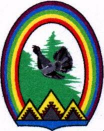 ДУМА ГОРОДА РАДУЖНЫЙХанты-Мансийского автономного округа – ЮгрыРЕШЕНИЕот 28 февраля 2017 года                                                                                   № 210О работе отдела по обеспечению деятельностикомиссии по делам несовершеннолетних и защите их прав          	Заслушав и обсудив информацию о работе отдела по обеспечению деятельности комиссии по делам несовершеннолетних и защите их прав администрации города Радужный за 2016 год, Дума города решила:         	Информацию о работе отдела по обеспечению деятельности комиссии по делам несовершеннолетних и защите их прав администрации города Радужный за 2016 год принять к сведению (Приложение).Председатель Думы города                                                               Г.П. Борщёв Приложениек решению Думы города от 28.02.2017 № 210Информацияо работе отдела по обеспечению деятельности комиссии по делам несовершеннолетних и защите их прав	Основными задачами по профилактике безнадзорности и правонарушений несовершеннолетних являются:	- предупреждение совершения противоправных действий несовершеннолетними, их безнадзорности, беспризорности, правонарушений и антиобщественных действий несовершеннолетних, выявление и устранение причин и условий, способствующих этому;	- обеспечение защиты прав и законных интересов несовершеннолетних;	- социально-педагогическая реабилитация несовершеннолетних, находящихся в социально опасном положении;	- выявление и пресечение случаев вовлечения несовершеннолетних в совершение преступлений и антиобщественных действий.	Координация деятельности органов и учреждений системы профилактики безнадзорности и правонарушений несовершеннолетних на территории города по решению указанных задач осуществляется комиссией по делам несовершеннолетних и защите их прав при администрации города Радужный (далее – Комиссия). 	Основной формой деятельности Комиссии являются заседания, результаты которых фиксируются в форме постановлений, обязательных для исполнения всеми органами и учреждениями системы профилактики. 	В течение 2016 года проведено 39 заседаний Комиссии (АППГ – 37), все заседания проведены с участием представителя прокуратуры города Радужный.	На рассмотрение вынесено 190 вопросов (АППГ – 184), в том числе:	- 70 (АППГ – 43) по вопросам общей профилактики;	- 120 (АППГ – 141) по вопросам защиты прав и законных интересов несовершеннолетних.	В рамках исполнения полномочий, возложенных на Комиссию административным законодательством, в течение 2016 года было рассмотрено 262 административных протокола (АППГ – 303), в том числе:	- в отношении несовершеннолетних 36 (АППГ – 96), снижение в 2,7 раза;	- родителей (законных представителей) несовершеннолетних – 213 (АППГ – 197), рост на 8%;	- в отношении иных лиц 4 (АППГ – 10), снижение в 2,5 раза.	На граждан, привлеченных к административной ответственности, наложено штрафов на сумму 106 970 рублей, вынесено 111 предупреждений.	За неисполнение гражданами постановлений Комиссии в отдел судебных приставов по городу Радужному Управления Федеральной службы судебных приставов по ХМАО – Югре для взыскания неуплаченных штрафов направлены 128 постановлений по делам об административных правонарушениях на сумму 118 250 рублей. 	По итогам 2016 года на  территории  г. Радужный отмечается: 	- рост уровня подростковой преступности на 40 %, с 17 до 24 (АППГ – с 5 до 17),	- увеличение участников преступлений на 15 %, с 12 до 15 чел. (АППГ – с 6 до 12 чел.), из них 1 несовершеннолетняя является жителем г. Нижневартовска (преступление по статье 228.1. «Незаконный оборот и хранение наркотических средств»);	- возбуждено 1 уголовное дело по ст. 156 УК РФ по факту неисполнения обязанностей родителями или иными законными представителями по воспитанию несовершеннолетних детей, связанных с жестоким обращением (АППГ – 0);	- рост чрезвычайных происшествий с несовершеннолетними, 18 случаев (АППГ – 4); в основном травмирование детей в бытовых условиях;	- гибель 3 детей в результате несчастных случаев (АППГ – 1), выпали из окна – 2 малолетних детей, утонул 1 школьник;	- рост суицидальных попыток среди несовершеннолетних в 3 раза, с 1 до 3 случаев, в 2015 году демонстративная попытка суицида совершена жительницей пос. Новоаганск, в 2016 году 3 попытки суицида совершил 1 несовершеннолетний, имеющий психиатрический диагноз.	При этом отмечается улучшение следующих показателей:	- снижение преступлений в состоянии алкогольного опьянения в 3 раза, с 3 до 1;	- снижение групповой преступности с 6 до 5;	- снижение  общественно опасных деяний с 13 до 11, совершенных несовершеннолетними, не достигшими возраста привлечения к уголовной ответственности; 	- снижение количества преступлений, совершенных в отношении несовершеннолетних, с 37 до 31;	- снижение самовольных уходов несовершеннолетних из семей с 11 до 7.	Кроме того:	- за совершение преступлений направлено в СУВУЗТ 2 человека (АППГ – 1 чел.);	- закрыт в СИЗО 1 несовершеннолетний, который совершил 9 преступлений в 2016 году.	В целях устранения причин и условий, способствующих совершению правонарушений подростками и их родителями (законными представителями), предупреждения совершения противоправных действий в отношении несовершеннолетних, с целью защиты прав и законных интересов несовершеннолетних, Комиссией в 2016 году приняты следующие меры:	1. Проведено 16 (АППГ – 24) заседаний межведомственной  рабочей группы, на которых рассмотрено 15 (АППГ – 38) заключений органа опеки и попечительства о необходимости проведения индивидуальной профилактической работы с несовершеннолетними, права и законные интересы которых нарушены.        	По итогам рассмотрения заключений органа опеки:	11 семей (АППГ – 23) признаны находящимися в социально опасном положении; 	2 семьи (АППГ – 13) признаны находящимися в трудной жизненной ситуации;	по 2-м семьям даны поручения субъектам системы профилактики об оказании социальной помощи.	2. Органами и учреждениями системы профилактики безнадзорности и правонарушений проводится комплексная межведомственная профилактическая работа с семьями и несовершеннолетними, состоящими на различных видах учета. Так, по состоянию на 31 декабря 2016 года на территории города на профилактических учетах состоят: 	-  46 несовершеннолетних (АППГ – 58), основными критериями постановки несовершеннолетних на учет являются: совершение несовершеннолетним общественно опасного деяния и не подлежащего уголовной ответственности в связи с не достижением возраста, с которого наступает уголовная ответственность (11 чел.), употребление алкогольной и спиртосодержащей продукции, пива и напитков, изготавливаемых на его основе (10 чел.), условно осужденные (5 чел.);	- 33 семьи (АППГ – 51), находящихся в социально опасном положении, в них проживает 68 несовершеннолетних (АППГ – 101). Основной критерий постановки семьи на учет – неисполнение (ненадлежащее исполнение) родителями (законными представителями) своих обязанностей по содержанию, воспитанию, обучению несовершеннолетних, употребление родителями (законными представителями) спиртных напитков, ведение аморального образа жизни;	- 11 семей (АППГ – 15), находящихся в трудной жизненной ситуации, в них проживает 18 детей (АППГ – 20). Основными критериями постановки семьи на учет являются: отсутствие у родителей (законных представителей) места проживания гражданства, работы и т.д.; отсутствие связи со школой, невнимание родителей (законных представителей) к  успеваемости, школьным проблемам ребенка.	3. В летний период времени приняты меры к организации 100% занятости (включая трудоустройство, оздоровление, организацию полезного досуга) несовершеннолетних, состоящих на профилактическом учете в субъектах системы профилактики (с которыми проводится индивидуальная профилактическая работа) и проживающих в семьях, находящихся в социально опасном положении:  	- в июне занятость детей, состоящих на учете (42 чел.), составила 97,6 %, проживающих в семьях в СОП (74 чел.) – 100 %; 	- в июле занятость детей, состоящих на учете (36 чел.), составила 97 %, проживающих в семьях в СОП (73 чел.) – 100 %; 	- в августе занятость детей, состоящих на учете (39 чел.), составила 100 %, проживающих в семьях в СОП (73 чел.) – 100 %.	4. Организовано информирование законных представителей и  несовершеннолетних в средствах массовой информации – в газете «Новости Радужного», опубликовано 15 статей (АППГ – 14),  на странице комиссии по делам несовершеннолетних и защите их прав размещено 20 (АППГ – 13) статей, направленных на профилактику правонарушений среди несовершеннолетних, чрезвычайных происшествий с несовершеннолетними, а также половой неприкосновенности несовершеннолетних.	5. Проведено в образовательных учреждениях города 48  профилактических мероприятия, из них 30 родительских собраний по темам «Административная ответственность родителей (законных представителей)», «Предупреждение чрезвычайных происшествий с несовершеннолетними при нахождении их с законными представителями», «Уголовная ответственность, предусмотренная главой 18», 16 лекций для учащихся по темам «Административная ответственность несовершеннолетних», «Предупреждение чрезвычайных происшествий с несовершеннолетними». Охват участников мероприятий составил 3958 чел., из них 2908 – родители (законные представители), 1050 – учащиеся.	6. Внесено 3 представления в управляющие кампании об устранении причин и условий, способствующих совершению административного правонарушения. Приложение к информации о работе ОпоОД КДНиЗПСведения об административных правонарушениях несовершеннолетних, родителей (законных представителей), иных граждан№ п/пНаименование показателя2015 год2016 год№ п/пНаименование показателя(количество)(количество)Протоколы об административных правонарушениях,рассмотренные на заседаниях комиссии по делам несовершеннолетних и защите их правПротоколы об административных правонарушениях,рассмотренные на заседаниях комиссии по делам несовершеннолетних и защите их правПротоколы об административных правонарушениях,рассмотренные на заседаниях комиссии по делам несовершеннолетних и защите их прав1.Общее количество протоколов, из них:3032621.1.в отношении  родителей (законных представителей), в том числе:197213по части 1 статьи 5.35 КоАП РФ186201по статье 20.22 КоАП РФ 11121.2.в отношении несовершеннолетних, в том числе:  9636по статье 20.21 КоАП РФ136по части 1 статьи  20.20 КоАП РФ84по части 1 статьи 6.24 КоАП РФ81по статье 7.27 КоАП РФ02по статье 12.6 КоАП РФ21по части 1 статьи 12.7 КоАП РФ54по части 1 статьи  12.5 КоАП РФ 01по части  3 статьи  12.8 КоАП РФ20по части  2 статьи  12.2 КоАП РФ10по части 1 статьи 12.27 КоАП РФ  10по части 1 статьи 12.29 КоАП РФ  529по части 2 статьи 12.29 КоАП РФ  01по части 2 статьи 12.37 КоАП РФ  10по части 1 статьи 19.15 КоАП РФ  02по статье 19.16 КоАП РФ 24по статье 12.20 КоАП РФ  111.3.в отношении иных граждан, в том числе:  104по части 1 статьи 6.10 КоАП РФ  94по части 1 статьи 6.23 КоАП РФ101.4.Прекращено, в том числе по причине:  091.4.отсутствие состава адм. правонарушения071.4.отсутствие события адм. правонарушения011.4.истечения срока привлечения к адм. ответственности012.Результатырассмотрения протоколов об административных правонарушенияхРезультатырассмотрения протоколов об административных правонарушенияхРезультатырассмотрения протоколов об административных правонарушениях2.1.Привлечены к административной ответственности всего, в том числе:3022532.1.в виде штрафа 1751422.1.в виде предупреждения1271112.2.Направлены в службу судебных приставов для принудительного  исполнения 76128